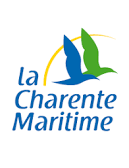 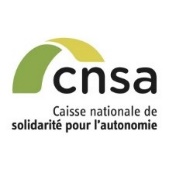 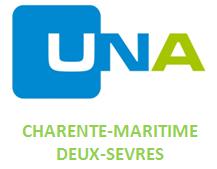 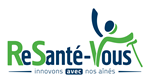 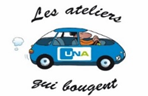 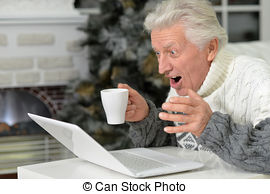 Vous connaissez un peu l’informatique mais vous voulez en savoir plus ? Vous avez de l’appréhension pour aller sur internet ? …Cet atelier est là pour vous permettre d’être autonome dans certaines activités nécessitant des connaissances informatiques : création de compte sur les sites officiels (impôts, Sécurité Sociale…), vous familiariser avec les pièces jointes de votre messagerie, importer des documents et photos depuis votre téléphone ou appareil photo, écrire des courriers ou réaliser des tableaux de calcul …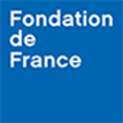 Un ordinateur portable vous sera fourni mais vous pourrez aussi amener le vôtre.Ces ateliers hebdomadaires permettent de se retrouver ensemble, de partager et surtout de passer des moments ponctués de plaisir et de rires. 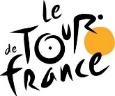 Dans la dynamique de l’Echappée Maritime du Tour de France, vous pourrez suivre le Tour de France en direct ou en « replay ».